Publicado en  el 10/09/2014 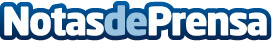 Fomento destina 64,6 millones de euros a políticas de ayuda a la vivienda en Extremadura entre 2013 y 2016La ministra de Fomento, Ana Pastor, ha destacado hoy que el Ministerio de Fomento destinará 64,6 millones de euros a las políticas de ayuda a la vivienda en Extremadura durante el período 2013-2016. Datos de contacto:Ministerio de FomentoNota de prensa publicada en: https://www.notasdeprensa.es/fomento-destina-646-millones-de-euros-a_1 Categorias: Extremadura http://www.notasdeprensa.es